Wiew Power 2.0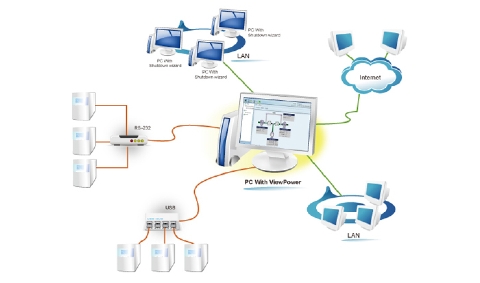 software di gestione e monitoraggio Controllo e monitoraggio di uno o più UPS via LAN e INTERNET.Aggiornamento software on-line automatico o manuale.Analisi grafica della potenza, statistiche eventi, esportazione dello storico dei dati.Grafici dinamici in tempo reale di tutti i parametri di funzionamento dell'UPS.. Shut-down intelligente del S.O. per evitare perdite di dati in caso di prolungata assenza della tensione di rete. Notifiche degli allarmi tramite segnale acustico, E-MAIL, SMS. Scheduler per la programmazione delle accensioni e spegnimenti dell'UPS.Controllo e test in tempo reale o programmabile dell'UPS, delle batterie e degli allarmi.Software multilinguaIl software Ups monitoring disponibile in questa pagina è operativo per i sistemi Windows, 
Novell, Netware, Linux e Mac OS. Per abilitare la versione FULL, funzionante su tutti gli altri 
sistemi operativi, contattate il vostro rivenditore.Wiew PowerPer UPS Serie Basic, Professional e Professional PlusSoftware DownloadOperating System VersionWiew Power for WindowsWindows 2000/2003/XP/Vista/2008 Windows 7/8 e Windows server 2012Wiew Power for MAC i386Mac OS 10.5Wiew Power for MAC x86-64Mac OS 10.6, 10.7, 10.8Wiew Power for Linux 32 Graphic modeWiew Power for Linux 32 Text modeRedhat linux 7.9Wiew Power for Linux 32 Graphic modeWiew Power for Linux 32 Text modeLinux Fedora 5Wiew Power for Linux 32 Graphic modeWiew Power for Linux 32 Text modeLinux Redhat Enterprise AS3, AS5, AS6 (32bit)Wiew Power for Linux 32 Graphic modeWiew Power for Linux 32 Text modeLinux SUSE 10 (32bit)Wiew Power for Linux 32 Graphic modeWiew Power for Linux 32 Text modeLinux Ubuntu 8.x, 9.x, 10.x (32bit)Wiew Power for Linux 32 Graphic modeWiew Power for Linux 32 Text modeLinux OpenSUSE 11.2 (32bit)Wiew Power for Linux 32 Graphic modeWiew Power for Linux 32 Text modeLinux Debian 5.x, 6.x (32bit)Wiew Power for Linux 32 Graphic modeWiew Power for Linux 32 Text modeLinux Mint 14.x (32bit)Wiew Power for Linux 64 Graphic modeWiew Power for Linux 64 Text modeLinux Redhat Enterprise AS6 (64bit)Wiew Power for Linux 64 Graphic modeWiew Power for Linux 64 Text modeLinux SUSE 10 (64bit)Wiew Power for Linux 64 Graphic modeWiew Power for Linux 64 Text modeLinux SUSE 10.x (64bit)Wiew Power for Linux 64 Graphic modeWiew Power for Linux 64 Text modeLinux OpenSUSE 11.2 (64bit)Wiew Power for Linux 64 Graphic modeWiew Power for Linux 64 Text modeLinux Debian 6.x (64bit)Wiew Power for Linux 64 Graphic modeWiew Power for Linux 64 Text modeLinux Mint 14.x (32bit)Wiew Power for UnixSolaris 10 for x86User Manual for Windows - MAC - Linux - UnixUser Manual for Windows - MAC - Linux - UnixWiew Power for VMWare EXSIEXSI 5.0User Manual for VMWare EXSIEXSI 5.0Wiew Power for VMWare EXSEXS 3.5 - 4.1User Manual for VMWare EXSEXS 3.5 - 4.1